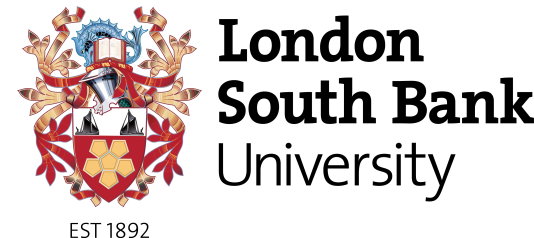 Student Bank Details ConfirmationPlease remember to:Provide a UK bank account when possible Type all numbers digitallyUpdate the US Loan Team of any changes to your bank detailsComplete and return to The US Loans Team via enquiriesusfinance@lsbu.ac.uk  or send in to The Student Life Centre, 103 Borough Road, London, SE1 0AAI,Student ID,Request that LSBU pay anymaintenance loan monies from the Title IV Federal Student Aid program into the following account:maintenance loan monies from the Title IV Federal Student Aid program into the following account:maintenance loan monies from the Title IV Federal Student Aid program into the following account:maintenance loan monies from the Title IV Federal Student Aid program into the following account:maintenance loan monies from the Title IV Federal Student Aid program into the following account:Account number:Sort Code:Account Name:Bank Name:Signed:Date: